BILINGUALISM, BILINGUAL EDUCATION, AND IMMERSION EDUCATION: SELECTED REFERENCES
(Last updated 16 February 2015)Abello-Contesse, C., Chandler, P.M., López-Jiménez, M.D., & Chacón-Beltrán, R. (Eds.). (2013). Bilingual and multilingual education in the 21st century: Building on experience. Bristol, UK: Multilingual Matters.           Altman, C., Schrauf, R.W., and Walters, J. (2013) Crossovers and codeswitching in the investigation of immigrant autobiographical memory. In J. Altarriba & L. Isurin (Eds). Memory, language, and bilingualism: Theoretical and applied approaches (pp. 211-235). Cambridge, UK: Cambridge University Press.Baetens, B.H. (Ed.) (1993). European models of bilingual education. Clevedon, UK: Multilingual Matters.Baker, C. (2011). Foundations of bilingual education and bilingualism. Clevedon, UK: Multilingual Matters.Baker, C. (1993). Foundations of bilingual education and bilingualism. Clevedon, England: Multilingual Matters.Baker, H. (1991). The English sandwich: Obscenity, punning and bilingualism in Hong Kong Cantonese. In R. Ames, S. Chan & M. Ng (Eds.), Interpreting culture through translation (pp. 37-58). Hong Kong: Chinese University Press.Baker, K. A. & de Kanter, A. A. (1981). Effectiveness of bilingual education: A review of the literature. Final draft report from the offices of technical and analytic systems, planning, budget, and evaluation, Washington, DC: U.S. Department of Education.Baker, S. C. & MacIntyre, P. D. (2000). The role of gender and immersion in communication and second language orientations. Language Learning, 50, 311-341.Baker, C., & Prys-Jones, S. (1998). Encyclopedia of bilingualism and bilingual education. Clevedon, UK: Multilingual Matters.Balke-Aurell, G., & Linblad, T. (1982). Immigrant children and their languages. Molndal, Sweden: Department of Education, Research, University of Gothenburg.Ballenger, C. (1997). Social identities, moral narratives, scientific argumentation: Science talk in a bilingual classroom, Language and Education, 11(1), 1-14.Bartlett, L. (2007). Bilingual literacies, social identification, and educational trajectories. Linguistics and Education, 18, 215-231.Benson, C. (2000). The primary bilingual education experiment in Mozambique, 1993 to 1997. International Journal of Bilingual Education and Bilingualism 3 (3), 149-166. Benson, C. (2001). Final report on bilingual education. Results of the external evaluation of the Experiment in Bilingual Schooling in Mozambique (PEBIMO) and some results from bilingual adult literacy experimentation. Education Division Documents No. 8. Stockholm: Sida. Benson, C. (2002). Bilingual education in Africa: An exploration of encouraging connections between language and girls' schooling. In M. Melin (Ed.) Education—A Way out of Poverty? Research presentations at the Poverty Conference 2001. New Education Division Documents No. 12. Stockholm: Sida, 79-95. Benson, C. (2002). Real and potential benefits of bilingual programs in developing countries. International Journal of Bilingual Education and Bilingualism 5 (6), 303-317. Benson, C. (2005). Bridging the experimentation-implementation gap in bilingual schooling: The role of the researcher. In H.Coleman, J. Gulyamova & A. Thomas (Eds.),  National development, education and language in Central Asia and beyond (pp. 64-77). Tashkent, Uzbekistan: British Council. Retrieved from http://www.fileqube.com/shared/mnMFuBCGU150929 Benson, C., & Patel, S. (1998). Educação bilingue: Uma possível resolução das dificuldades no EP1. [Bilingual education: A possible solution to the difficulties in Lower Primary Education.] MUTUMI Revista do Professor número 2. Beira Mozambique: PEB-GTZ. Bérubé, D., & Marinova-Todd, S. H.  (2012). The development of language and reading skills in the second and third languages of multilingual children in French immersion. International Journal of Multilingualism, 9(3), 272-293.Bhatia, T. K., & Ritchie, W. C.  (Eds.). (2004). The handbook of bilingualism. Oxford, UK: Blackwell.Bialystok, E. (2007). Acquisition of literacy in bilingual children: A framework for research. Language Learning, 57, 45–77.Bialystok, E. (2010).Global-local and trail-making tasks by monolingual and bilingual children: Beyond inhibition. Developmental Psychology, 46, 93–105.Bild, E. R., & Swain, M. (1989). Minority language students in a French immersion programme: Their French proficiency. Journal of Multilingual and Multicultural Development, 10, 255–274.Block, D. (2003). The social turn in second language acquisition. Washington, DC: Georgetown University Press.Bond, M. (1983). How language variation affects inter-cultural differentiation of values by Hong Kong bilinguals. Journal of Language and Social Psychology, 2(1), 57-66. Bond, M., & Yang, K. S. (1982). Ethnic affirmation versus cross-cultural accommodation: The variable impact of questionnaire language on Chinese bilinguals in Hong Kong. Journal of Cross-cultural Psychology, 13(2), 169-185. Bowden, H. W., Sanz, C., & Stafford, C. A. (2005). Individual differences: Age, sex, working memory, and prior knowledge. In C. Sanz (Ed.), Mind and context in adult second language acquisition (pp. 105– 140). Washington, DC: Georgetown University Press.Boyle, E. (1990). Is there a bilingual answer for Hong Kong? Evaluation and Research in Education, 4(3), 117-129. Brimer, A. (1979). Motivational and environmental factors in bilingual education. In R. Lord & B. T’sou (Eds.), Studies in bilingual education (pp. 29-32). Hong Kong: University of Hong Kong, Language Centre. Brohy, C. (2001).Generic and/or specific advantages of bilingualism in a dynamic plurilingual situation: The case of French as official L3 in the school of Samedan (Switzerland). International Journal of Bilingual Education and Bilingualism, 4, 38–49.Bull, B. L., Fruehling, R. T., & Chattergy, V. (1992). The ethics of multicultural and bilingual education.  New York, NY: Teachers College Press.Callahan, R.M. & Gándara, P.C. (2014). The bilingual advantage: Language, literacy and the US labor market. Bristol, UK: Multilingual Matters.  Cammarata, L., & Tedick, D. (2012). Balancing content and language in instruction: The experience of immersion teachers. Modern Language Journal, 96(2), 251–269.Cenoz, J. (2003). The additive effect of bilingualism on third language acquisition: A review. The International Journal of Bilingualism, 7, 71– 88.Chan, J. (1986). The place of the mother tongue in a bilingual society. New Horizons, 27, 7-12. Chen, Y. L. (2006). The influence of partial English immersion programs in Taiwan on kindergartners' perceptions of Chinese and English languages and cultures. Asian EFL Journal, 8(1), 7-74. Cummins, J., & Swain, M. (1986). Bilingualism in education: Aspects of theory, research and practice. New York, NY: Longman.Bond, M., & Yang, K. S. (1982). Ethnic affirmation versus cross-cultural accommodation: The variable impact of questionnaire language on Chinese bilinguals in Hong Kong. Journal of Cross-cultural Psychology, 13(2), 169-185.Brisk, M.E. (2005). Bilingual education. In E. Hinkel (Ed.), Handbook of research in second language teaching and learning (pp. 7-24). Mahwah, NJ: Lawrence Erlbaum Associates.Clegg, J. (2007). Moving towards bilingual education in Africa. In H. Coleman (Ed.), Language and development: Africa and beyond (pp. 49-64). Addis Ababa, Ethiopia: British Council. Retrieved from http://www.fileqube.com/shared/BCMNpVKOn109942 Cohen, A. D. (1974). The Culver City Spanish Immersion Program: The first two years. Modern Language Journal, 58(3), 95-103.Cohen, A. D. (1975). A sociolinguistic approach to bilingual education: Experiments in the American Southwest. Rowley, MA: Newbury House.Cohen, A. D. (1975). Bilingual schooling and Spanish language maintenance: An experimental analysis. The Bilingual Review/La Revista Bilingüe, 2(1-2), 3-12. Reprinted in J. A. Fishman & G. D. Keller (Eds.) (1982), Bilingual education for Hispanic students in the United States (pp. 333-343). New York: Teachers College Press.Cohen, A. D. (1975). Progress report on the Culver City Spanish Immersion Program: The third and fourth years. Workpapers in Teaching English as a Second Language, 9, Univ. of California, Los Angeles, 47-65. Educational Resources Information Center, ED 121 093.Cohen, A. D. (1976). The acquisition of Spanish grammar through immersion: Some findings after four years. The Canadian Modern Language Review, 32(5), 562-574.Cohen, A. D. (1976). The case for partial or total immersion education. In A. Simões, Jr. (Ed.), The bilingual child: Research and analysis of existing educational themes (pp. 65-89). New York: Academic Press.Cohen, A. D. (1976). The English and Spanish grammar of Chicano primary school students. In J. D. Bowen & J. Ornstein (Eds.), Studies in Southwest Spanish (pp. 121-154). Rowley, MA: Newbury House.Cohen, A. D. (1979). Bilingual education for a bilingual community: Some insights gained from research. In R.V. Padilla (Ed.), Bilingual education and public policy in the United States (pp. 245-259). Ypsilanti, MI: Eastern Michigan University Press.Cohen, A. D. (1982). Researching the linguistic outcomes of bilingual programs. The Bilingual Review/La Revista Bilingüe, 9(2), 97-108. Cohen, A. D. (1983). Researching bilingualism in the classroom. In A. Miracle (Ed.), Bilingualism: Social issues and policy implications (pp. 133-148). Athens, GA: University of Georgia.Cohen, A. D. (1985). Bilingual education. In M. Celce-Murcia (Ed.), Beyond basics: Issues and research in TESOL (pp. 167-192). Rowley, MA: Newbury House.Cohen, A. D. (1994). The language used to perform cognitive operations during full-immersion math tasks.  Language Testing, 11(2), 171-195.Cohen, A. D. (1995). How immersed are students in immersion programmes? In T. Hickey & J. Williams (Eds.), Language, education and society in a changing world (pp. 196-208). Clevedon, Avon, England: Multilingual Matters.Cohen, A. D. & Allison, K. (2001).  Bilingual processing strategies in the social context of an undergraduate immersion program. In R. L. Cooper, E. Shohamy and J. Walters (Eds.), New perspectives and issues in educational language policy: In honour of Bernard Dov Spolsky (pp. 35-60). Amsterdam: John Benjamins.Cohen, A. D., Fathman, A. K., & Merino, B. (1975). The Redwood City Bilingual Education Project, 1971-1974: Spanish and English proficiency, mathematics, and language use over time. Working Papers on Bilingualism, 8, Ontario Institute for Studies in Education, 1-29. Educational Resources Information Center, ED 125 248.Cohen, A. D., & Gómez, T. (2008).  Enhancing academic language proficiency in a fifth-grade Spanish immersion classroom. In D. M. Brinton, O. Kagan, & S. Bauckus (Eds.), Heritage language education: A new field emerging (pp. 289-300). NY, NY: Routledge.Cohen, A. D., & Laosa, L. M. (1976).  Second language instruction: Some research considerations. Journal of Curriculum Studies, 8 (2), 149-165. (Reprinted in H. T. Trueba & C. Barnett-Mizrahi (Eds.) (1979), Bilingual multicultural education and the professional: From theory to practice (pp. 74-88.). Rowley, MA: Newbury House.)Cohen, A. D., & Lebach, S. M. (1974). A language experiment in California: Student, teacher, parent, and community reactions after three years. Workpapers in Teaching English as a Second Language, 8, (pp. 33-46).  Los Angeles: University of California.Cohen, A. D., & Swain, M. (1976). Bilingual education: The "immersion” model in the North American context. TESOL Quarterly, 10, 45-53. Reprinted in J. E. Alatis & K. Twaddell (Eds.) (1976), English as a second language in bilingual education (pp. 55-63). Washington, D.C.: TESOL; and in J. B. Pride (Ed.) (1979), Socio-linguistic aspects of language learning and teaching (pp. 144-151). London: Oxford University Press.Cook, V. (Ed.). (2003). Effects of the second language on the first. Clevedon: Multilingual Matters.Cook, V. (2007). The goals of ELT: Reproducing native-speakers or promoting multi-competence among second language users? In J. Cummins & C. Davison (Eds.), International handbook of English language teaching (pp. 237–248). New York: Springer. Cowell, A. (2002). Bilingual curriculum among the Northern Arapaho. American Indian Quarterly, 26, 24-44. Crawford, J. (1999). Bilingual education: History, politics, theory, and practice (4th edition). Los Angeles: Bilingual Education Services.Craik, F. I. M., Bialystok, E., & Freedman, M. (2010). Delaying the onset of Alzheimer’s disease: Bilingualism as a form of cognitive reserve. Neurology, 75, 1726–1729.Creese, A., & Blackledge, A. (2010).Translanguaging in the bilingual classroom: A pedagogy for learning and teaching. The Modern Language Journal, 94, 103–115.Cummins, J. (1998). Immersion education for the millennium: What have we learned from 30 years of research on second language immersion?  In M. R. Childs & R. M. Bostwick (Eds.), Learning through two languages: Research and practice. Second Katoh Gakuen International Symposium on Immersion and Bilingual Education. Katoh Gakuen, Japan.Cummins, J. (1999). Alternative paradigms in bilingual education research: Does theory have a place? Educational Researcher 28, 26-32. Cummins, J. (2000). Language, power and pedagogy: Bilingual children in the crossfire. Clevedon, UK: Multilingual Matters. Curtain, H. A. & Dahlberg, C. A. (2004). Languages and children: Making the match: New languages for young learners, grades K-8 (3rd ed.). Boston: Pearson Education.De Bot, K., Lowie, W., & Verspoor, M. (2007). A dynamic systems theory approach to second language acquisition. Bilingualism: Language and Cognition, 10, 7–21.Dewaele, J. M. (2010). Multilingualism and affordances: Variation in self-perceived communicative competence and communicative anxiety in French L1, L2, L3 and L4. International Review of Applied Linguistics in Language Teaching, 48, 105–129.Dillon, A. M. (2009). Metalinguistic awareness and evidence of cross-linguistic influence among bilingual learners in Irish primary schools. Language Awareness, 18(2), 182-197.Domínguez, S. E. L., Tapia, S. E., & Flores, S. I. (2008). Effective language learning activities for young EFL learners. Memorias del IV foro nacional de studios en languas (pp. 252-260). Retrieved 24 June, 2012 from: http://fel.uqroo.mx/adminfile/files/memorias/Articulos_Mem_FONAEL_IV/Lopez_Dominguez_Sandra_Eleonor_et_al.pdfDorian, N. (2004). Minority and endangered languages. In T. K. Bhatia and W. C. Ritchie (Eds.), The handbook of bilingualism (pp.437-459). Oxford, UK: Blackwell.Duff, P. A. (1995). An ethnography of communication in immersion classrooms in Hungary. TESOL Quarterly, 29, 505-537.Duff, P.  (1997).  Immersion in Hungary: an EFL experiment. In R.K. Johnson & M. Swain (Eds.), Immersion education:  International perspectives (pp. 19-43). New York, NY: Cambridge University Press. Ellis, M., Pillai, A. D., & Al Rab’I, A. (2011). Bilingual academic discourse skills: A pre-service teacher training program in Bahrain. In C. Gitsaki (Ed.), Teaching and learning in the Arab world (pp. 293-309). New York, NY: Peter Lang. Epstein, N. (1977). Language, ethnicity, and the schools: Policy alternatives for bilingual-bicultural education. Washington, D.C.: Institute for Educational Leadership, George Washington University.Erben, T. (2005). Teacher education through immersion and immersion teacher education: An Australian case. In D. J. Tedick (Ed.), Second language teacher education: International perspectives (pp. 281–294). Mahwah, NJ: Erlbaum.Field, F. (2011). Bilingualism in the USA: The case of the Chicano-Latino community.  Amsterdam, The Netherlands: John Benjamins.Forman, R. (2012). Six functions of bilingual EFL teacher talk: Animating, translating, explaining, creating, prompting and dialoguing. RELC Journal, 43 (2), 239-253. doi:10.1177/0033688212449938Fortune, T. W., & Tedick, D. J. (2003).What parents want to know about foreign language immersion programs. ERIC Digest, Washington, DC: Center for Applied Linguistics. http://www.cal.org/resources/digest/0304fortune.html      Fortune, T. W. & Tedick, D. J. (2008). One-way, two-way, and indigenous immersion: A call for cross-fertilization. In T. W. Fortune & D. J. Tedick (Eds.), Pathways to  multilingualism: Evolving perspectives on immersion education (pp. 3-21). Clevedon, England: Multilingual Matters.Fortune, T. W, Tedick, D. J., & Walker, C. (2008). Integrated language and content teaching: Insights from the language immersion classroom. In T. Fortune, and D. Tedick (Eds.), Pathways to multilingualism: Evolving perspectives on immersion education (pp. 71-96). Clevedon, England: Multilingual Matters.     Fu, G. (1987). The Hong Kong bilingual. In R. Lord & H. Cheng (Eds.), Language education in Hong Kong (pp. 27-50). Hong Kong: The Chinese University Press. Gaffney, K. S. (1999). Is immersion education appropriate for all students? ACIE Newsletter, 2(2), 1-8.Gal, S. (1978). Language shift: Social determinants of linguistic change in bilingual Austria. New York, NY: Academic Press.Gallagher, K. (2011). Bilingual education in the UAE: Factors, variables and critical questions. Education, Business and Society: Contemporary Middle Eastern Issues, 4(1), 62-79.Gallardo, F. (2007). Is L3 phonological competence affected by the learner’s level of bilingualism? International Journal of Multilingualism, 4, 1–16.García, O. (Ed.). (2008). Bilingual education in the 21st century: A global perspective. Oxford: Wiley-Blackwell.García, O. & Kleifgen, J.A. (2010). Educating emergent bilinguals: Policies, programs, and practices for English language learners. New York, NY: Teachers College Press.Garcia, O., Zakharia, Z., & Otcu, B. (2012). Bilingual community education and multilingualism. Bristol, UK: Multilingual Matters. Genesee, F. (1984). French immersion programs. In S. M. Shapson & V. D’Oyley (Eds.), Bilingual and multicultural education: Canadian perspectives (pp.33-54). Avon, England: Multilingual Matters.         Genesee, F. (1987). Learning through two languages: Studies of immersion and bilingual education. Cambridge, MA: Newbury House.Genesee, F. (1994). Integrating language and content: Lessons from immersion. Educational practice reports, No. 11. Retrieved August 4, 2004, from http://www.ncela.gwu.edu/pubs/ncrcdsII/epr11.htm Genesee, F. (1995). The Canadian second language immersion program. In O. Garcia & C. Baker (Eds.), Policy and practice in bilingual education: Extending the foundations (pp. 118-133). Clevedon, England: Multilingual Matters.Genesee, F. (2001). Second language immersion: A summary for teachers, administration and parents. Retrieved 10 June, 2012 from: http:// www.kke.ee/index_ Bin.php?action=REF&fname=143_Second_Language_Immersion_DRAFT.pdf      Goldoni, F. (2013). Students’ immersion experiences in study abroad. Foreign Language Annals, 46 (3), 359 – 376.Goldstein, L., & Liu, N. F. (1994). An integrated approach to the design of an immersion program. TESOL Quarterly, 28(4), 705-725. Holobow, N. E., Genesee, F., Lambert, W., Gastright, J., & Met, M. (1987). Effectiveness of partial French immersion for children from different social class and ethnic backgrounds. Applied Psycholinguistics, 8, 137-152. Holobow, N. E. (1988). The effectiveness of partial French immersion for children from different ethnic and social class backgrounds. FLES News, 2(1), 2-8.Hovens, M. (2002). Bilingual education in West Africa: Does it work? International Journal of Bilingual Education and Bilingualism, 5(5), 249-266. Hu, H. (2009). A multilingual journey from East to West. In E. Todeva & J. Cenoz (Eds.), The multiple realities of multilingualism (pp. 209–221). Berlin: Mouton de Gruyter. Hufeisen, B., & Marx, N. (2007). How can DaFnE and EuroComGerm contribute to the concept of receptive multilingualism? Theoretical and practical considerations. In J. Thije & L. Zeevaert (Eds.), Receptive multilingualism: Linguistic analyses, language policies and didactic concepts (pp. 307–321). Amsterdam: John Benjamins.Hult, F. (2014). Covert bilingualism and symbolic competence: Analytical reflections on negotiating insider/outsider positionality in Swedish speech situations. Applied Linguistics, 35(1), 63-81.Hunter, D. (1974). Bilingualism and Hong Kong English. The Educationalist, 5, 15-18. Hyltenstam, K., & Quick, B. (1996). Fact finding mission to Bolivia in the area of bilingual primary education. Education Division Documents No. 2. Stockholm: Sida. Jaspaert, K., & Lemmens, G. (1990). Linguistic evaluation of Dutch as a third language. In M. Byram & J. Leman (Eds.), Bicultural and trilingual education: The Foyer model in Brussels (pp. 30-56). Clevedon: Multilingual Matters.Johnson, R. K. (1992). TESOL teacher-training for content subject teachers in L2 immersion programmes. In J. Flowerdew , M. Brock & S. Hsia (Eds.), Perspectives on second language teacher education (pp. 167-185). Hong Kong: City Polytechnic of Hong Kong. Johnson, R. K. & Swain, M. (1997). Immersion education: International perspectives. New York, NY: Cambridge University Press.Källkvist, M., & Hult, F. M. (2014). Discursive mechanisms and human agency in language policy formation: Negotiating bilingualism and parallel language use at a Swedish university. International Journal of Bilingual Education and Bilingualism, 1-17.Keshavarz, M. H., & Astaneh, H. (2004).The impact of bilinguality on the learning of English vocabulary as a foreign language. International Journal of Bilingual Education and Bilingualism, 7, 295–302.Kipp, D. (2000). Encouragement, guidance, insights, and lessons learned for native language activists developing their own tribal language programs: A conversation with twelve visiting Native American language activists providing guidance and an analysis of some of the essentials for developing immersion language programs. Browning, MT: Piegan Institute. Klein, E. C. (1995). Second versus third language acquisition: Is there a difference? Language Learning, 45, 419–465.Knell, E., Haiyani, Q., Miao, P., Yanping, C., Siegel, L. S., Lin, Z. and Wei, Z. (2007). Early English immersion and literacy in Xi'an, China. The Modern Language Journal, 91(3), 395–417.Kruseman , N. A. (2003). Conceiving a bilingual university: Challenges and issues. In C. Van Leeuwen & R.Wilkinson (Eds.), Multilingual approaches in university education: Challenges and practices (pp. 7-11). Nijmegen: Valkhof Pers.Kvan, E. (1979). Bilingual education: A socio-psychological perspective. In R. Lord & B. T’sou (Eds.), Studies in bilingual education (pp. 24-28). Hong Kong: The University of Hong Kong, Language Centre. Kvan, E. (1996). Problems of the bilingual milieu in Hong Kong: Strain of the 2-language system. In I. C. Jarvie & J. Agassi (Eds.), Hong Kong: A society in transition (pp. 327-343). London, UK: Routledge. Lasagabaster, D. (2000). Three languages and three linguistic models in the Basque Educational System. In J. Cenoz & U. Jessner (Eds.), English in Europe: The acquisition of a third language (179–197). Clevedon, UK: Multilingual Matters.Lau, P. (1987). The languages of Hong Kong: From bilingualism to trilingualism. The Linguist, 26(1), 39-43. Li, W. (2008). Research perspectives on bilingualism and bilingual education. In K. A. King & N. H. Hornberger (Eds.), Encyclopedia of language and education, Volume 10: Research methods in language and education (pp. 137–149). Berlin: Springer.Lord, R. (1979). Bilingualism under pressure. In R. Lord & B. T’sou (Eds.), Studies in bilingual education (pp. 21-23). Hong Kong: The University of Hong Kong, Language Centre. Lord, R., & T’sou B. (Eds.). (1979). Studies in bilingual education. Hong Kong: The University of Hong Kong, Language CentreMacFarlane, A. & Wesche, M. B. (1995). Immersion outcomes: Beyond language proficiency. The Canadian Modern Language Review, 51(2), 250-272.  Marian, V., Blumenfeld, H. K., & Kaushanskaya, M. (2007). The language experience and proficiency questionnaire (LEAP-Q): Assessing language profiles in bilinguals and multilinguals. Journal of Speech, Language, and Hearing Research, 50, 940–967.McGroarty, M. (2005). Cooperative learning for second language students: Current models,  applications, and challenges. (With M. Calderón). In P. Richard-Amato & M.A. Snow (Eds.),Academic success for English language learners K-12 (pp. 174—194). White Plains, NY: Longman/Pearson Education.      Mehisto, P. D., Frigols, M.-J., & Marsh, D. (2008) Uncovering CLIL: Content and language integrated learning in bilingual and multilingual education. Oxford, UK: Macmillan.Molloy, S. (2003). Bilingualism, writing, and the feeling of not quite being there. In I. de Courtivron (Ed.), Lives in translation: Bilingual writers on identity and creativity (pp. 69-78). New York: Palgrave Macmillan. Modirkhamene, S. (2006). The reading achievement of third language versus second language learners of English in relation to the interdependence hypothesis. International Journal of Multilingualism, 3, 280–295.Montrul, S. A. (2008). Incomplete acquisition in bilingualism: Re-examining the age factor. Amsterdam, The Netherlands: John Benjamins.  Mori, Y. & Calder, T. M. (2013). Bilingual vocabulary knowledge and arrival age among Japanese heritage language students at Hoshuukoo. Foreign Language Annals, 46(2), 290-310.Muñoz, C. (2000). Bilingualism and trilingualism in school students in Catalonia. In J. Cenoz & U. Jessner (Eds.), English in Europe: The acquisition of a third language (pp. 157–178). Clevedon: Multilingual Matters.Muñoz Cruz, H. (1997). De proyecto a política de estado: La educación intercultural bilingüe en Bolivia, 1993. [From project to state policy: Bilingual intercultural education in Bolivia, 1993.] La Paz, Bolivia: UNICEF.Obadia, A. (1996). La formation du profeseur d’immersion française: Une perspective historque. The Canadian Modern Language Review, 52(2), 271-284.Okita, Y., & Jun Hai, G. (2001). Learning of Japanese Kanji character by bilingual and monolingual Chinese speakers. In J. Cenoz, B. Hufeisen & U. Jessner (Eds.), Looking beyond second language acquisition: Studies in tri- and multilingualism (pp. 63–73). Tübingen: Stauffenburg.Parker, J., Heitzman, S., Fjerstad, A. J., Babbs, L. M., & Cohen, A. D. (1995). Exploring the role of foreign language in immersion education: Implications for SLA theory and L2 pedagogy. In F. R. Eckman, D. Highland, P. W. Lee, J. Milcham, & R. R. Weber (Eds.), Second language acquisition theory and pedagogy (pp. 235-253). Mahwah, NJ: Lawrence Erlbaum.Pawley, C. (1985). How bilingual are French immersion students? The Canadian Modern Language Review, 41(5), 865-876.Person, H., & Bond, M. (1982). How do Chinese bilinguals respond to variations of interviewer language and ethnicity? Journal of Language and Social Psychology, 1(2), 123-139.  Potowski, K., & Rothman, J. (Eds.). (2011). Bilingual youth: Spanish in English-speaking societies. Amsterdam, The Netherlands: John Benjamins.  Ransdell, S., Barbier, M. L., & Niit, T. (2006). Metacognitions about language skill and working memory among monolingual and bilingual college students: When does multilingualism matter? International Journal of Bilingual Education and Bilingualism, 9, 728–741.Reilly, T. (2012). An early years bilingual schools project: The Spanish experience. In C. Tribble (Ed.), Managing change in English language teaching: Lessons from experience (pp. 225-229). London: British Council.Rhodes, N. & Thompson, L. (1990). An oral assessment instrument for immersing students. In A. Padilla, H. Fairchild, & C. Valdez (Eds.), Issues and strategies. Newbury Park, CA: Sage.Rodriguez, D., Carrasquillo, A., & Lee, K.S. (2014). The bilingual advantage: Promoting academic development, biliteracy, and native language in the classroom. New York, NY: Teachers College Press.Rossell, C. H. & Baker, K. (1996). The educational effectiveness of bilingual education. Research in the Teaching of English, 30(1).Rossell, C. & Ross, J. M. (1986). The social science evidence on bilingual education. Journal of	Law and Education, 15, 385-419.Sagasta, M. P. (2003). Acquiring writing skills in a third language: The positive effects of bilingualism. International Journal of Bilingualism, 7, 27–42.Salmani Noudushan, M. A., & Laborda, J. G. (2014).  The bilingual self or selves? International Journal of Language Studies, 8(3), 107-116.Salomone, A. M. (1992). Student-teacher interactions in selected French immersion classrooms. In E. B. Bernhardt (Ed.), Life in language immersion classrooms (pp.99-109). Clevedon, UK: Multilingual Matters.Sanz, C. (2000). Bilingual education enhances third language acquisition: Evidence from Catalonia. Applied Psycholinguistics, 21, 23–44.Sanz, C. (2007). The role of bilingual literacy in the acquisition of a third language. In C. Perez-Vidal, A. Bel & M. J. Garau (Eds.), A portrait of the young in the new multilingual Spain (pp. 220–240). Clevedon: Multilingual Matters.Sayer, P. (2013). Translanguaging, TexMex, and bilingual pedagogy: Emergent bilinguals learning through the vernacular. TESOL Quarterly, 47(1), 63-88.Schemerhorn, J. (1990). An empirical reminder about language effects in cross-cultural business and management research: The case of bilingual subjects. Hong Kong Journal of Business Management, 8, 57-65. Schmid, M. S., & Lowie, W. (Eds.). (2011). Modeling bilingualism: From structure to chaos.  Amsterdam, The Netherlands: John Benjamins. Schoonen, R., van Gelderen, A., De Glopper, K., Hulstijn, J., Snellings, P., Simis, A., & Stevenson, M. (2002). Linguistic knowledge, metacognitive knowledge and retrieval speed in L1, L2 and EFL writing. In S. Ransdell & M.-L. Barbier (Eds.), New directions for research in L2 writing (pp. 101-122). Dordrecht: Kluwer Academic Publishers.Schrauf, R. W. (2008). Bilingualism and aging. In R. Heredia & J. Altariba (Eds.),  An introduction to bilingualism: Principles and processes (pp.105-127). New York, NY: Lawrence Erlbaum.  Schrauf, R. W. (2009). The bilingual lexicon and bilingual autobiographical memory: The neurocognitive Basic Systems View. In A. Pavlenko (Ed). The bilingual mental lexicon: Interdisciplinary approaches (pp. 26-51). Bristol, UK: Multilingual Matters. Schrauf, R. W. (2009). English use among older bilingual immigrants in linguistically concentrated neighborhoods: Social proficiency and internal speech as intracultural variation. Journal of Cross-Cultural Gerontology, 24, 157-179.Schwinge, D. (2010). Bilingual Learning (Learning L1 and L2 in an L1 and L2 Environment). International Encyclopedia of Education (Third Edition), 475-480. Sevinç, M. & Önkol, F.L. (2009). Language processing skills of 5-6 years old Turkish children attending monolingual and bilingual preschool education. Procedia Social and Behavioral Sciences, 1, 1378–1383.Schemerhorn, J. (1990). An empirical reminder about language effects in cross-cultural business and management research: The case of bilingual subjects. Hong Kong Journal of Business Management, 8, 57-65. Silva-Corvalan, C. (2003). Linguistic competence of reduced input in bilingual first language acquisition. In S. Montrul & F. Ordonez (Eds.), Linguistic theory and language development in Hispanic languages (pp. 375-397). Somerville, MA: Cascadilla.Skutnabb-Kangas, Tove (1981). Bilingualism or not: The education of minorities. Clevedon, UK: Multilingual Matters. Spener, D. (1996). Transitional bilingual education and the socialization of immigrants. In P. Leistyna, A. Woodrum & S. A. Sherblom (Eds.), Breaking free: The transformative power of critical pedagogy (pp. 59-82). Cambridge, MA: Harvard Educational Review.Stafford, C. A., Sanz, C., & Bowden, H. (2010). An experimental study of early L3 development: Age, bilingualism and classroom exposure. International Journal of Multilingualism, 7, 162–183.Stegemoller, W. J. (2012-2013). A biliteracy dialogue approach to one-on-one writing instruction with bilingual, Mexican, immigrant writers. The CATESOL Journal, 24(1), 59-78.Stroud, C. (2002). Towards a policy for bilingual education in developing countries. Education Division Documents No. 10. Stockholm, Sweden: Sida. Thomas, J. (1988). The role played by metalinguistic awareness in second and third language learning. Journal of Multilingual and Multicultural Development, 9, 235–46.Thomas, M. (1988). The development of a bilingual legal system in Hong Kong. Hong Kong Law Journal, 18(1), 15-24. Tse, L. (2000). The effects of ethnic identity formation on bilingual maintenance and development: An analysis of Asian American narratives. International Journal of Bilingual Education and Bilingualism, 3, 185-200.T’sou, B. (1976). Bilingualism and cultural assimilation—towards a theory of the sociology of language. Dousou, 13, 47-59. Van der Keilen, M. (1995). Use of French, attitudes, and motivations of French Immersion students. Canadian Modern Language Review, 51(2), 287-304.Van Gelderen, A., Schoonen, R., De Glopper, K., Hulstijn, J., Snellings, P., Simis, A., & Stevenson, M. (2003). Roles of linguistic knowledge, metacognitive knowledge and processing speed in L3, L2 and L1 reading comprehension: A structural equation modeling approach. The International Journal of Bilingualism, 7, 7–25.Vargheese, M. (2006). Bilingual teachers-in-the-making in Urbantown. Journal of Multilingual and Multicultural Development, 27, 211-224.Varghese, M. (2001). Professional development as a site for the conceptualization and negotiation of bilingual teacher identities. In B. Johnston & S. Irujo (Eds.), Research and practice in language teacher education: Voices from the field (pp. 213-232). Minneapolis, MN: University of Minnesota, Center for Advanced Research in Second Language Acquisition.Wagner, D. A., Spratt, J. E., & Ezzaki, A. (1989). Does learning to read in a second language always put the child at a disadvantage? Some counter evidence from Morocco. Applied Psycholinguistics, 10, 31–48.Wesche, M. B., Morrison, F., Ready, D., & Pawley, C. (1990). French immersion: Postsecondary consequences for individuals and universities. The Canadian Modern Language Review, 46(3), 430-451.    Wesche, M.B. (1992). French immersion graduates at university and beyond: What difference has it made? In J. Alatis (Ed.), Georgetown University round table on languages and linguistics (pp.208-235). Washington, DC: Georgetown University Press.                                                   Wiss, C. A. (1989). Early French immersions programs may not be suitable for every child. Canadian Modern Language Review, 45(3), 189-201.Wood, M., & Atkins, M. (2006). Immersion in another culture: One strategy for increasing cultural competency. Journal of Cultural Diversity, 13, 50-54.Woolard, K. A. (1997). Between friends: Gender, peer group structure, and bilingualism in urban Catalonia. Language in Society, 26, 533-560.Woolard, K. (1999). Simultaneity and bivalency as strategies in bilingualism. Journal of Linguistic Anthropology, 8(1), 3-29. Wong, J. (1978). Bilingualism in Hong Kong: The orient Anglicized. NABE: Journal for the National Association for Bilingual Education, 2(2), 27-31. Yang, K. S., & Bond, M. (1980). Ethnic affirmation by Chinese bilinguals. Journal of Cross-cultural Psychology, 11(4), 411-425. Yunus, M. M., & Hern, G. E. (2011). Malaysian undergraduates’ perceptions and attitudes on bilingual education. Procedia Social and Behavioral Sciences, 15, 2618–2622.Zentella, A. (1997). Growing up bilingual. Oxford, UK: Blackwell.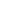 